  Методические рекомендации:совместное планирование деятельности с ребенком с помощью индивидуальной «Карты интересных дел» Приложение 1.«Хочу сделать» Наклейте с ребенком карточку образовательного события.«Интересное  событие, которому мы все готовимся это _______________________». Мы с ребятами запланировали много интересного, я хочу предложить тебе выбрать, то, что будет интересно тебе».Преставление и выбор карточек.«Эта карточка означает, что можно сделать поделку*, а эта нарисовать рисунок и др. Чем хочешь заняться ты? Выбери карточки с интересным делом. Закрась белый квадратик рядом с выбранной  карточкой. Если из представленных карточек нет той, которая интересна тебе, нарисуй на белой карточке свой выбор, то есть, то, что хочешь сделать ты». *Представьте по очереди все карточки. Выбор дня недели.«Ты выбрал (а) карточку «сделать поделку»*, отметь в какой день, ты будешь этим заниматься? Соедини  линией выбранную карточку с  галочкой в таблице. *ребенок выбирает день недели к каждой карточке. Выбор помощника.«Тебе нужен помощник для выполнения задуманного?».* «Отметь галочкой в пустом квадратике свой выбор».*Перечислите всех помощников.Выбор материала (предмета, атрибута, инструментов, техники).«Какой материал (предмет, атрибут, инструмент, техника)* тебе понадобиться? Соедини линией  карточки с интересным делом с необходимым тебе материалом, изображенным на карточке». Выбор места презентации своих результатов. «Где покажешь, что у тебя получилось? На выставке, на занятии, на празднике и др. Отметь свой выбор».Приложение 2. «Хочу узнать»Преставление и выбор карточек.«Можно узнать много интересного по теме: «____________», например ________.* Выбери карточку, о чем хочешь узнать ты. Закрась белый квадратик рядом с выбранной  карточкой. Если из представленных карточек нет той, которая интересна тебе, нарисуй на белой карточке свой выбор». *Педагог называет все, о чем предлагает узнать. Выбор источника информации. «Выбери с помощью чего или кого ты хочешь узнать о ___________*. Соедини линией выбранную карточку с выбранным источником информации». *педагог называет то, что изображено на карточке и перечисляет все источники информации. Выбор помощника. «Кто поможет тебе поискать ответ в интернете, найти видео и др.*  Отметь галочкой в пустом квадратике свой выбор».*Перечислите всех помощников. Если ребенок выбирает источник информации «Связаться со специалистом » это шаг (выбор помощника), вы пропускаете. Выбор дня недели.«Ты выбрал (а) карточку узнать о ____________, отметь в какой день, ты будешь этим заниматься? Соедини  линией выбранную карточку с  галочкой в таблице. *ребенок выбирает день недели к каждой карточке. Если то, о чем хочет узнать ребенок, ему расскажет воспитатель, тогда вы,  вместе с ребенком,  договоритесь  о дне реализации задуманного. Если выбран родитель или специалист, отметка в календаре делается позже. Приложение 1.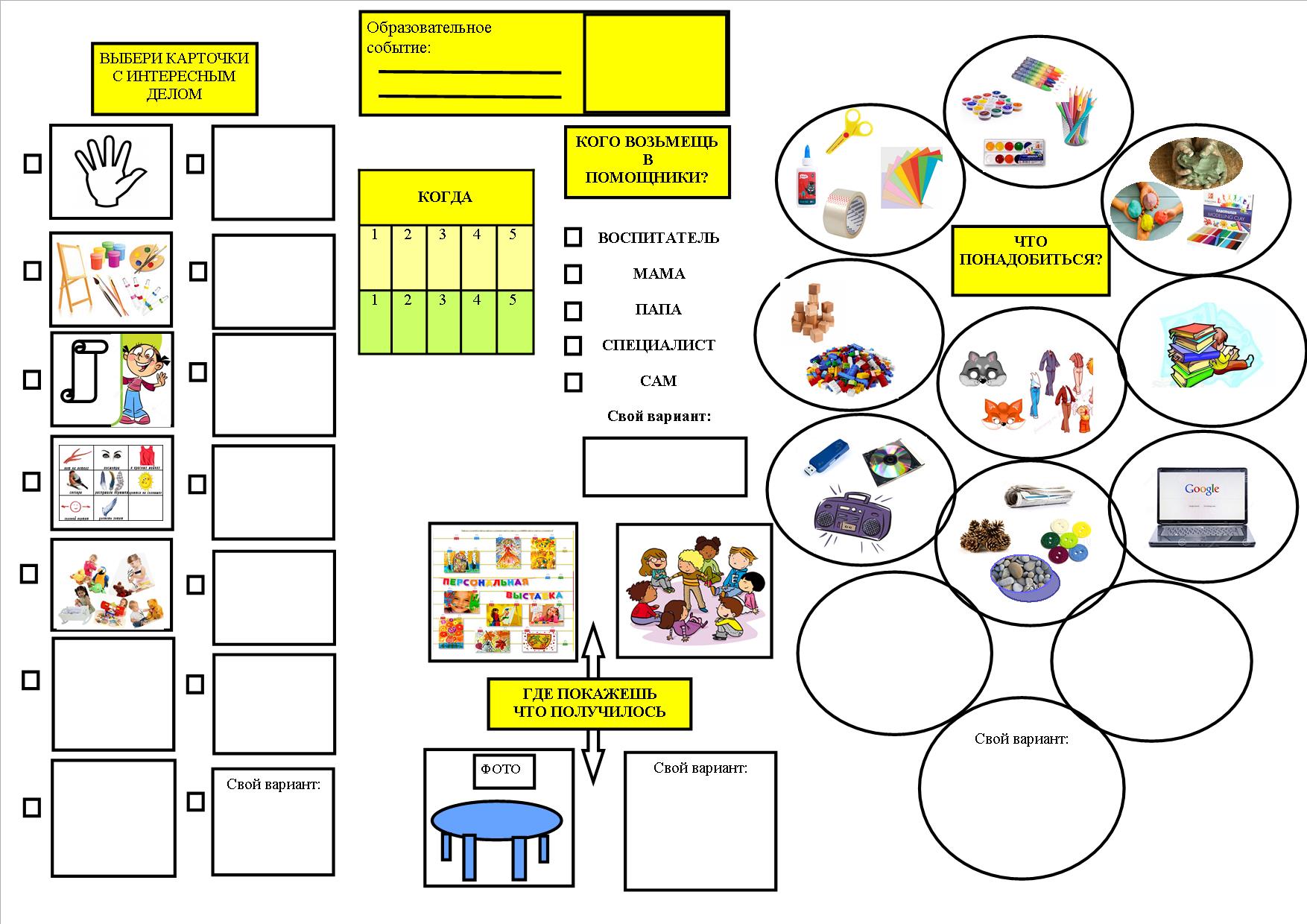 Приложение 2. 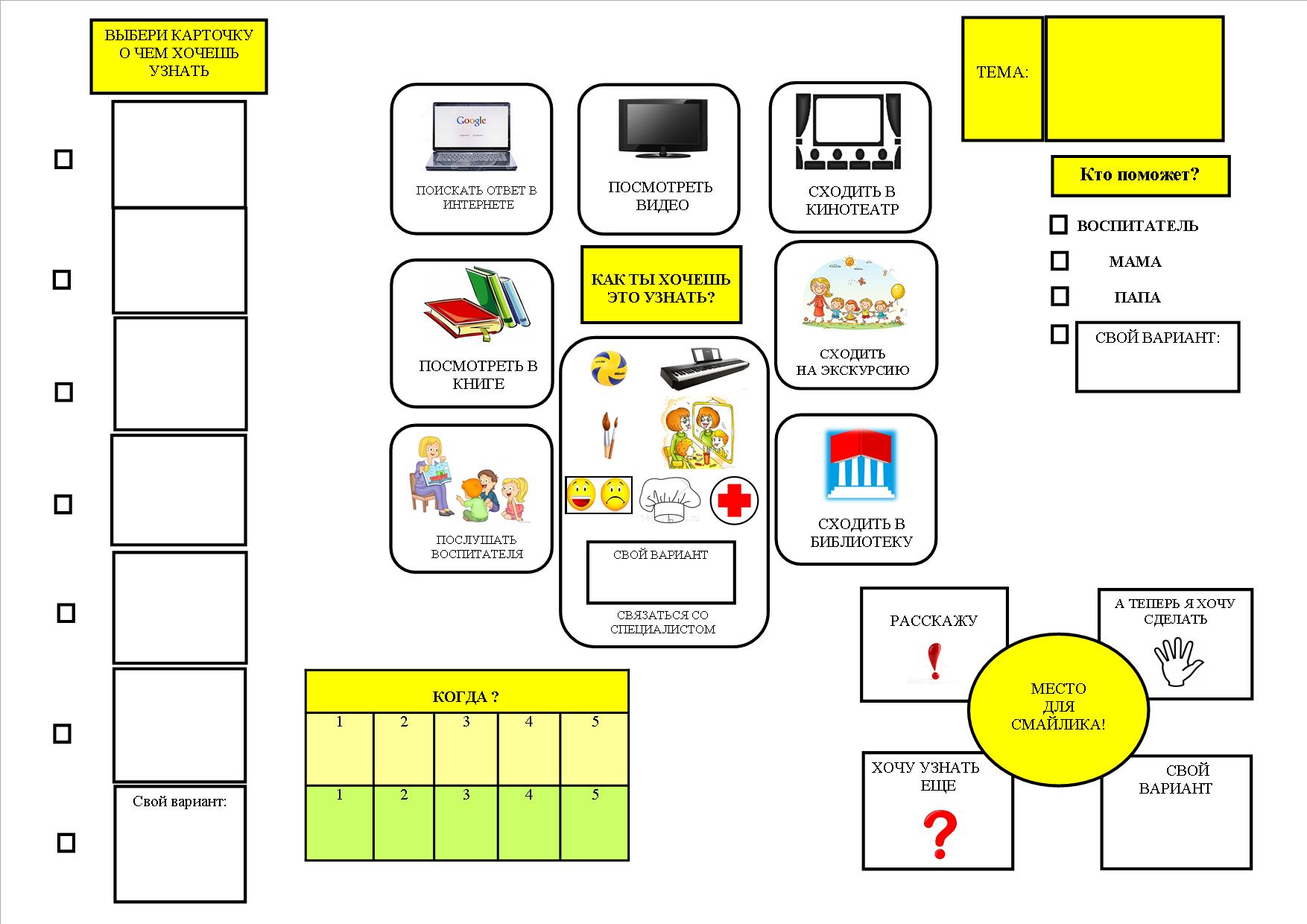 